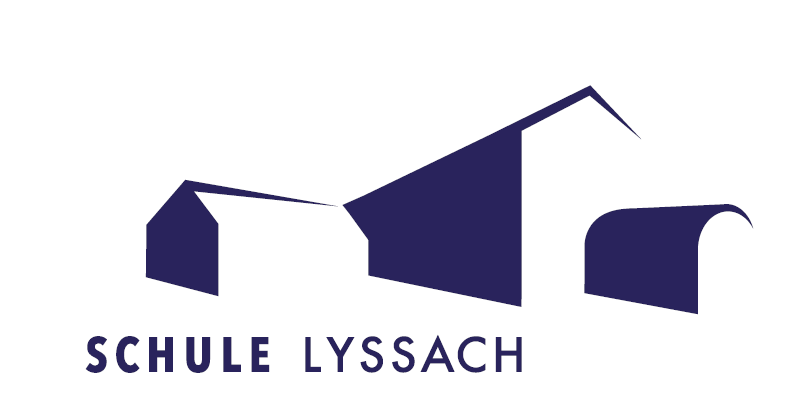 23/24
Herbstferien	Sa, 23.09.2023	-	So, 15.10.2023
Winterferien	Sa, 23.12.2023	-	So, 07.01.2024
Frühlingsferien	Sa, 06.04.2024	-	So, 21.04.2024
Sommerferien	Sa, 06.07.2024	-	So, 11.08.202424/25
Herbstferien	Sa, 21.09.2024	-	So, 13.10.2024
Winterferien	Sa, 21.12.2024	-	So, 05.01.2025Sportwoche	Sa, 26.01.2025	-	So, 02.02.2025Frühlingsferien	Sa, 05.04.2025	-	So, 20.04.2025
Sommerferien	Sa, 05.07.2025	-	So, 10.08.2025		2025/26Herbstferien 		Sa, 20.09.2025 - So, 12.10.2025Winterferien 		Sa, 20.12.2025 - So, 04.01.2026Sportwoche 		Sa, 25.01.2026 – So, 01.02.2026Frühlingsferien 	Fr, 03.04.2026 - So, 19.04.2026Sommerferien 	Sa, 04.07.2026 - So, 09.08.20262026/27Herbstferien 		Sa, 19.09.2026 - So, 11.10.2026Winterferien 		Do Mittag, 24.12.2026 - So, 10.01.2027Sportwoche 		Sa, 30.01.2027 – So, 07.02.2027Frühlingsferien 	Sa, 10.04.2027 - So, 25.04.2027Sommerferien 	Sa, 03.07.2027 - So, 15.08.2027Ferienkalender Lyssach:Seit dem Schuljahr 2010/2011 gilt die kantonale Ferienordnung:Herbstferien: 	Wochen 39/40/41Winterferien 	Wochen 52/1 oder 53/1Sportwoche 	Woche 5 (Gemeindeverbandsentscheid)Frühlingsferien 	Wochen 15/16Sommerferien 	Wochen 28 bis 32 (oder 27 bis 32)Allgemeine Hinweise:Freitag nach Auffahrt: schulfreiSchulbeginn jeweils nach den Sommerferien für alle um 8.20 Uhr - sonst nach Stundenplan